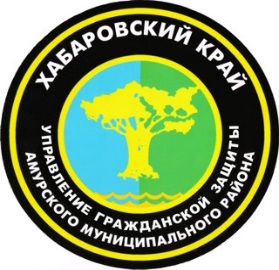 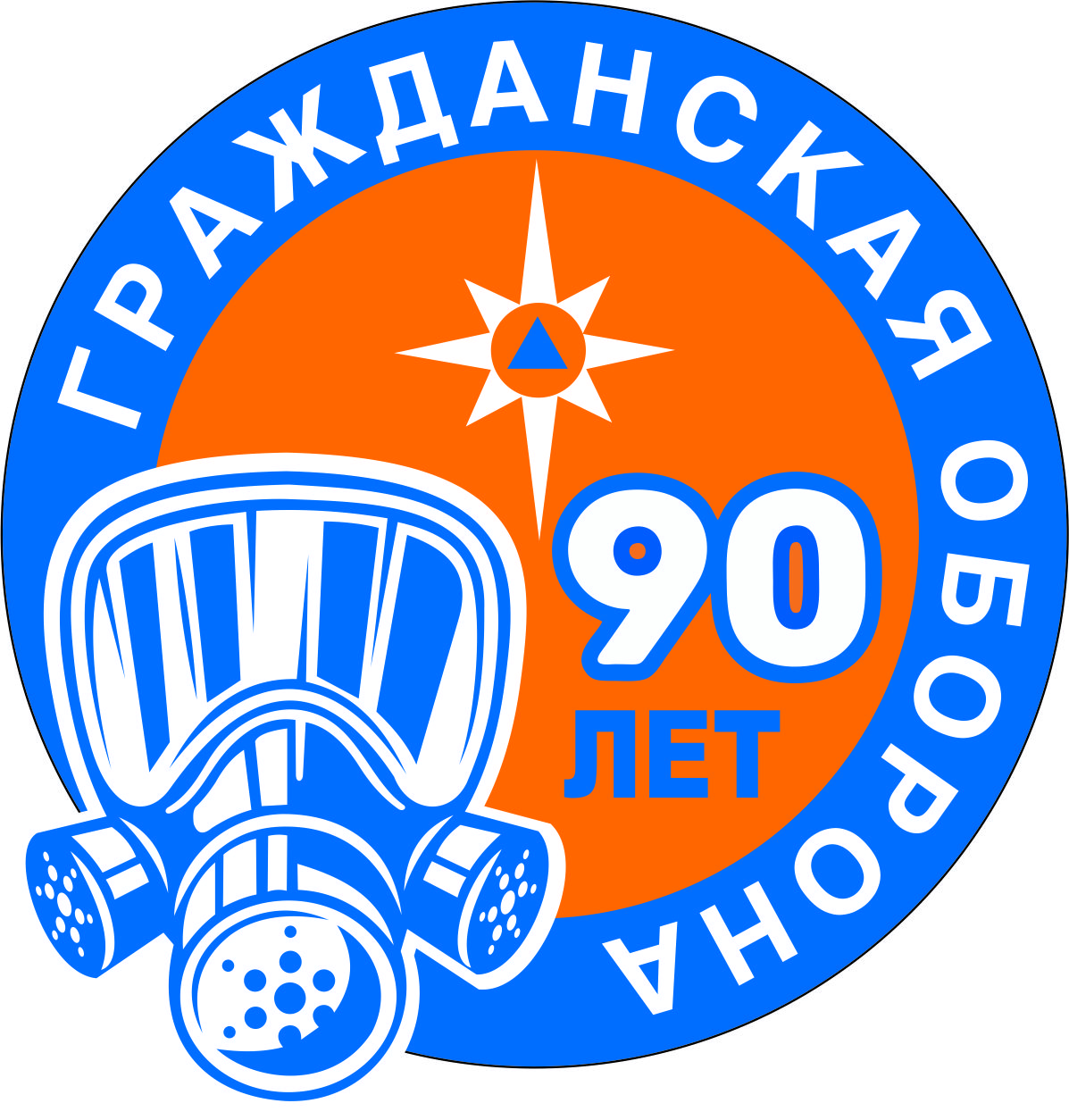 Как подать заявление на оказание финансовой помощи через Госуслуги, если Вы пострадали в результате чрезвычайной ситуации (далее – ЧС) федерального, межрегионального, регионального или межмуниципального уровня Через Госуслуги можно получить следующие виды помощи:- единовременная материальная помощь за нарушение условий жизнедеятельности;- финансовая помощь за утрату имущества первой необходимости.! Факты проживания в жилом помещении, нарушения условий жизнедеятельности, утраты имущества первой необходимости подтверждаются заключениями комиссии районной администрации, которые являются основными документами для получения помощи.! Решения о регистрации заявления либо об отказе в регистрации заявления, о назначении выплаты либо об отказе в назначении выплаты, отображаются в личном кабинете.! На официальном сайте комитета Правительства Хабаровского края по гражданской защите (https://grz.khabkrai.ru/) размещены нормативные документы, регулирующие предоставление госуслуг, образцы заполнения документов и другая справочная информация. ! Подать заявление на оказание помощи Вы также можете через МФЦ.Как подать заявление на оказание единовременного пособия через Госуслуги, если Вы пострадали в результате ЧС федерального, межрегионального, регионального или межмуниципального уровня	Через Госуслуги можно получить следующие виды пособий:	- единовременное пособие гражданам, получившим в результате ЧС вред здоровью;	- единовременное пособие членам семей граждан, погибших (умерших) в результате ЧС.! Решения о регистрации заявления либо об отказе в регистрации заявления, о назначении пособия либо об отказе в назначении пособия, отображаются в личном кабинете.! На официальном сайте комитета Правительства Хабаровского края по гражданской защите (https://grz.khabkrai.ru/) размещены нормативные документы, регулирующие предоставление госуслуг, образцы заполнения документов и другая справочная информация. ! Подать заявление на оказание пособия Вы также можете через МФЦ.       Внимание! Для того чтобы подать заявление необходимо создать личный кабинет (с подтвержденной учетной записью) на Госуслугах.1. На сайте https://www.gosuslugi.ru/ → войти в свой личный кабинет → 
в поисковой строке набрать "ЧС" → из списка выплат выбрать необходимый вид помощи → нажать "Начать" и заполнить все поля интерактивной формы заявления:2. Выбрать из предложенного списка ЧС, в результате которой Вы обращаетесь за помощью; 3. Указать адрес фактического места жительства, а не регистрации;4. Указать запрашиваемые сведения, реквизиты документов (если требуется, загрузить цветные скан-копии документов) 5. Выбрать уполномоченный орган, которым является комитет Правительства Хабаровского края по гражданской защите.Внимание! Для того чтобы подать заявление необходимо создать личный кабинет (с подтвержденной учетной записью) на Госуслугах.1. На сайте https://www.gosuslugi.ru/ → войти в свой личный кабинет → 
в поисковой строке набрать "ЧС" → из списка выплат выбрать необходимый вид пособия → нажать "Начать" и заполнить все поля интерактивной формы заявления:2. Выбрать из предложенного списка чрезвычайную ситуацию, в результате которой Вы обращаетесь за пособием; 3. Указать запрашиваемые сведения, реквизиты документов (если требуется, загрузить цветные скан-копии документов) 4. Выбрать уполномоченный орган, которым является комитет Правительства Хабаровского края по гражданской защите.